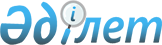 О внесении изменений и дополнений в решение Айыртауского районного маслихата от 23 декабря 2016 года № 6-7-1 "О бюджете Айыртауского района на 2017-2019 годы"Решение Айыртауского районного маслихата Северо-Казахстанской области от 3 марта 2017 года № 6-8-2. Зарегистрировано Департаментом юстиции Северо-Казахстанской области 17 марта 2017 года № 4109      В соответствии с пунктом 5 статьи 104, статьей 106, пунктом 1 статьи 111 Бюджетного кодекса Республики Казахстан от 4 декабря 2008 года, подпунктом 1) пункта 1 статьи 6 Закона Республики Казахстан от 23 января 2001 года "О местном государственном управлении и самоуправлении в Республике Казахстан", Айыртауский районный маслихат РЕШИЛ:

      1. Внести в решение Айыртауского районного маслихата от 23 декабря 2016 года № 6-7-1 "О бюджете Айыртауского района на 2017-2019 годы" (зарегистрировано в Реестре государственной регистрации нормативных правовых актов под № 4009 от 9 января 2017 года, опубликовано 19 января 2017 года в газете "Айыртау таңы", 19 января 2017 года в газете "Айыртауские зори") следующие изменения и дополнения: 

       пункт 1 изложить в следующей редакции:

      "1. Утвердить бюджет Айыртауского района на 2017-2019 годы согласно приложениям 1, 2, 3 соответственно, в том числе на 2017 год в следующих объемах: 

      1) доходы – 4 794 167,0 тысяч тенге, в том числе по:

      налоговым поступлениям – 766 370,0 тысяч тенге;

      неналоговым поступлениям – 6 559,0 тысяч тенге;

      поступления от продажи основного капитала – 14 071,0 тысяча тенге;

      поступлениям трансфертов – 4 007 167,0 тысяч тенге;

      2) затраты – 4 892 857,0 тысяч тенге; 

      3) чистое бюджетное кредитование – 474 468,0 тысяч тенге, в том числе:

      бюджетные кредиты 500 161,0 тысяча тенге; 

      погашение бюджетных кредитов – 25 693,0 тысячи тенге;

      4) сальдо по операциям с финансовыми активами – 3400,0тысяч тенге, в том числе:

      приобретение финансовых активов – 3400,0 тысяч тенге;

      поступления от продажи финансовых активов государства – 0,0 тысяч тенге;

      5) дефицит (профицит) бюджета – -576558,0 тысяч тенге;

      6) финансирование дефицита (использование профицита) бюджета – 576558,0 тысяч тенге, в том числе:

      поступление займов – 500 161,0 тысяча тенге;

      погашение займов – 25 693,0 тысячи тенге;

      используемые остатки бюджетных средств – 102090,0 тысяч тенге.";

       пункт 14 изложить в следующей редакции:

      "14. Утвердить резерв местного исполнительного органа Айыртауского района на 2017 год в сумме 14750,0 тысяч тенге.";

       дополнить пунктом 14-1 следующего содержания:

      "14-1. Предусмотреть в бюджете района расходы за счет свободных остатков бюджетных средств, сложившихся на начало финансового года и возврат неиспользованных (недоиспользованных) в 2016 году целевых трансфертов из республиканского и областного бюджетов, в том числе за счет целевого трансферта из Национального фонда Республики Казахстан, согласно приложению 9.";

       приложения 1, 4, 8 к указанному решению изложить в новой редакции согласно приложениям 1, 2, 3 к настоящему решению (прилагаются);

      дополнить приложением 9 согласно приложению 4 к настоящему решению (прилагается).

      2. Настоящее решение вводится в действие с 1 января 2017 года. 

 Бюджет Айыртауского района на 2017 год      

      Продолжение таблицы 

 Бюджетные программы по сельским округам на 2017 год  Распределение трансфертов органам местного самоуправления по сельским округам на 2017 год Направление свободных остатков бюджетных средств, сложившихся на 1 января 2017 года  Доходы: Увеличить: Расходы: Увеличить:
					© 2012. РГП на ПХВ «Институт законодательства и правовой информации Республики Казахстан» Министерства юстиции Республики Казахстан
				
      Председатель 
VIII очередной сессии 
Айыртауского районного 
маслихата 
Северо-Казахстанской области

М.Олжабаева

      Секретарь Айыртауского 
районного маслихата 
Северо-Казахстанской области

Б.Жанахметов

      "СОГЛАСОВАНО"

      Руководитель коммунального
государственного учреждения
"Отдел экономики и финансов
акимата Айыртауского района
Северо-Казахстанской области"

М.Рамазанова

      3 марта 2017 года
Приложение 1 к решению Айыртауского районного маслихата от 3 марта 2017 года № 6-8-2Приложение 1 к решению Айыртауского районного маслихата от 23 декабря 2016 года № 6-7-1Категория

Категория

Категория

Наименование

Сумма, тысяч тенге

Подкласс

Подкласс

Класс

1

2

3

4

5

Доходы

4 794 167,0

1

Налоговые поступления

766 370,0

01

Подоходный налог

41 899,0

2

Индивидуальный подоходный налог

41 899,0

03

Социальный налог

338 209,0

1

Социальный налог 

338 209,0

04

Налоги на собственность

184 187,0

1

Налоги на имущество

112 487,0

3

Земельный налог

6 210,0

4

Налог на транспортные средства 

59 700,0

5

Единый земельный налог

5 790,0

05

Внутренние налоги на товары, работы и услуги

195 575,0

2

Акцизы

4 200,0

3

Поступления за использование природных и других ресурсов

174 840,0

4

Сборы за ведение предпринимательской и профессиональной деятельности

16 400,0

5

Налог на игорный бизнес

135,0

08

Обязательные платежи, взимаемые за совершение юридически значимых действий и (или) выдачу документов уполномоченными на то государственными органами или должностными лицами

6 500,0

1

Государственная пошлина 

6 500,0

2

Неналоговые поступления

6 559,0

01

Доходы от государственной собственности

5 109,0

5

Доходы от аренды имущества, находящегося в государственной собственности

5 109,0

02

Поступления от реализации товаров (работ, услуг) государственными учреждениями, финансируемыми из государственного бюджета

105,0

1

Поступления от реализации товаров (работ, услуг), предоставляемых государственными учреждениями, финансируемыми из местного бюджета

105,0

04

Штрафы, пени, санкции, взыскания, налагаемые государственными учреждениями, финансируемыми из государственного бюджета, а также содержащимися и финансируемыми из бюджета (сметы расходов) Национального Банка Республики Казахстан

125,0

1

Штрафы, пени, санкции, взыскания, налагаемые государственными учреждениями, финансируемыми из государственного бюджета, а также содержащимися и финансируемыми из бюджета (сметы расходов) Национального Банка Республики Казахстан, за исключением поступлений от организаций нефтяного сектора

125,0

06

Прочие неналоговые поступления

1 220,0

1

Прочие неналоговые поступления

1 220,0

3

Поступления от продажи основного капитала

14 071,0

01

Продажа государственного имущества, закрепленного за государственными учреждениями

5 600,0

1

Продажа государственного имущества, закрепленного за государственными учреждениями

5 600,0

03

Продажа земли и нематериальных активов

8 471,0

1

Продажа земли 

8 471,0

4

Поступления трансфертов 

4 007 167,0

02

Трансферты из вышестоящих органов государственного управления

4 007 167,0

2

Трансферты из областного бюджета

4 007 167,0

Функциональная группа 

Функциональная группа 

Функциональная группа 

Функциональная группа 

Функциональная группа 

Наименование

Сумма, тысяч тенге

Администратор 

Администратор 

Наименование

Сумма, тысяч тенге

Программа

Наименование

Сумма, тысяч тенге

1

1

1

2

3

А

2) Затраты

4 892 857,0

01

01

01

Государственные услуги общего характера

377 789,2

112

Аппарат маслихата района (города областного значения)

15 526,0

001

Услуги по обеспечению деятельности маслихата района (города областного значения)

15 526,0

122

Аппарат акима района (города областного значения)

96 075,0

001

Услуги по обеспечению деятельности акима района (города областного значения)

96 075,0

123

Аппарат акима района в городе, города районного значения, поселка, села, сельского округа

213 469,2

001

Услуги по обеспечению деятельности акима района в городе, города районного значения, поселка, села, сельского округа

205 521,2

022

Капитальные расходы государственного органа

7 948,0

458

Отдел жилищно-коммунального хозяйства, пассажирского транспорта и автомобильных дорог района (города областного значения)

11 210,0

001

Услуги по реализации государственной политики на местном уровне в области жилищно-коммунального хозяйства, пассажирского транспорта и автомобильных дорог 

11 210,0

459

Отдел экономики и финансов района (города областного значения)

41 509,0

001

Услуги по реализации государственной политики в области формирования и развития экономической политики, государственного планирования, исполнения бюджета и управления коммунальной собственностью района (города областного значения)

29 450,0

003

Проведение оценки имущества в целях налогообложения

1 603,0

010

Приватизация, управление коммунальным имуществом, постприватизационная деятельность и регулирование споров, связанных с этим 

800,0

015

Капитальные расходы государственного органа

4 956,0

028

Приобретение имущества в коммунальную собственность

4 700,0

02

02

02

Оборона

9 861,0

122

Аппарат акима района (города областного значения)

9 861,0

005

Мероприятия в рамках исполнения всеобщей воинской обязанности

8 050,0

006

Предупреждение и ликвидация чрезвычайных ситуаций масштаба района (города областного значения)

1 477,0

007

Мероприятия по профилактике и тушению степных пожаров районного (городского) масштаба, а также пожаров в населенных пунктах, в которых не созданы органы государственной противопожарной службы

334,0

03

03

03

Общественный порядок, безопасность, правовая, судебная, уголовно-исполнительная деятельность.

1 500,0

458

Отдел жилищно-коммунального хозяйства, пассажирского транспорта и автомобильных дорог района (города областного значения)

1500,0

021

Обеспечение безопасности дорожного движения в населенных пунктах

1500,0

04

04

04

Образование

3 282 151,0

464

Отдел образования района (города областного значения)

3 247 953,0

001

Услуги по реализации государственной политики на местном уровне в области образования

11 934,0

003

Общеобразовательное обучение

2 783 768,0

005

Приобретение и доставка учебников, учебно-методических комплексов для государственных учреждений образования района (города областного значения)

47 221,0

006

Дополнительное образование для детей

22 607,0

009

Обеспечение деятельности организаций дошкольного воспитания и обучения

157 218,0

015

Ежемесячная выплата денежных средств опекунам (попечителям) на содержание ребенка-сироты (детей-сирот) и ребенка(детей), оставшегося без попечения родителей

24 615,0

022

Выплата единовременных денежных средств казахстанским гражданам, усыновившим (удочерившим) ребенка (детей)-сироту и ребенка (детей), оставшегося без попечения родителей

1 536,0

029

Обследование психического здоровья детей и подростков и оказание психолого-медико-педагогической консультативной помощи населению

13 275,0

040

Реализация государственного образовательного заказа в дошкольных организациях образования

149 813,0

067

Капитальные расходы подведомственных государственных учреждений и организаций

35 966,0

465

Отдел физической культуры и спорта района (города областного значения)

34 198,0

017

Дополнительное образование для детей и юношества по спорту

34 198,0

06

06

06

Социальная помощь и социальное обеспечение

241 759,0

451

Отдел занятости и социальных программ района (города областного значения)

228 772,0

001

Услуги по реализации государственной политики на местном уровне в области обеспечения занятости и реализации социальных программ для населения

28 235,0

002

Программа занятости

70 499,0

005

Государственная адресная социальная помощь

2 653,0

006

Оказание жилищной помощи

745,0

007

Социальная помощь отдельным категориям нуждающихся граждан по решениям местных представительных органов

17 843,3

010

Материальное обеспечение детей -инвалидов, воспитывающихся и обучающихся на дому

1 018,0

011

Оплата услуг по зачислению, выплате и доставке пособий и других социальных выплат

918,0

014

Оказание социальной помощи нуждающимся гражданам на дому

47 727,0

016

Государственные пособия на детей до 18 лет

9 403,0

017

Обеспечение нуждающихся инвалидов обязательными гигиеническими средствами и предоставление услуг специалистами жестового языка, индивидуальными помощниками в соответствии с индивидуальной программой реабилитации инвалида

20 726,7

023

Обеспечение деятельности центров занятости населения

21 128,0

025

Внедрение обусловленной денежной помощи по проекту "Өрлеу"

7 876,0

458

Отдел жилищно-коммунального хозяйства, пассажирского транспорта и автомобильных дорог района (города областного значения)

380,0

050

Реализация Плана мероприятий по обеспечению прав и улучшению качества жизни инвалидов в Республике Казахстан на 2012 – 2018 годы

380,0

464

Отдел образования района (города областного значения)

12 607,0

030

Содержание ребенка (детей), переданного патронатным воспитателям

12 607,0

07

07

07

Жилищно-коммунальное хозяйство

144 817,0

123

Аппарат акима района в городе, города районного значения, поселка, села, сельского округа

835,0

014

Организация водоснабжения населенных пунктов

835,0

455

Отдел культуры и развития языков района (города областного значения)

23 532,0

024

Ремонт объектов городов и сельских населенных пунктов в рамках Программы развития продуктивной занятости и массового предпринимательства

23 532,0

458

Отдел жилищно-коммунального хозяйства, пассажирского транспорта и автомобильных дорог района (города областного значения)

67 200,0

012

Функционирование системы водоснабжения и водоотведения

27 000,0

026

Организация эксплуатации тепловых сетей, находящихся в коммунальной собственности районов (городов областного значения)

40 000,0

058

Развитие системы водоснабжения и водоотведения в сельских населенных пунктах

200,0

472

Отдел строительства, архитектуры и градостроительства района (города областного значения)

53 250,0

003

Проектирование и (или) строительство, реконструкция жилья коммунального жилищного фонда

1 750,0

004

Проектирование, развитие и (или) обустройство инженерно-коммуникационной инфраструктуры

1 500,0

072

Строительство служебного жилища, развитие инженерно-коммуникационной инфраструктуры и строительство, достройка общежитий для молодежи в рамках Программы развития продуктивной занятости и массового предпринимательства

50 000,0

08

08

08

Культура, спорт, туризм и информационное пространство

312 476,0

455

Отдел культуры и развития языков района (города областного значения)

98 162,0

001

Услуги по реализации государственной политики на местном уровне в области развития языков и культуры

9 805,0

003

Поддержка культурно-досуговой работы

 43 358,0

006

Функционирование районных (городских) библиотек

36 980,0

007

Развитие государственного языка и других языков народа Казахстана

539,0

032

Капитальные расходы подведомственных государственных учреждений и организаций

7 480,0

456

Отдел внутренней политики района (города областного значения)

22 520,0

001

Услуги по реализации государственной политики на местном уровне в области информации, укрепления государственности и формирования социального оптимизма граждан

10 799,0

002

Услуги по проведению государственной информационной политики

6 000,0

003

Реализация мероприятий в сфере молодежной политики

5 721,0

465

Отдел физической культуры и спорта района (города областного значения)

19 866,0

001

Услуги по реализации государственной политики на местном уровне в сфере физической культуры и спорта

7 677,0

006

Проведение спортивных соревнований на районном (города областного значения) уровне

1 147,0

007

Подготовка и участие членов сборных команд района (города областного значения) по различным видам спорта на областных спортивных соревнованиях

3 242,0

032

Капитальные расходы подведомственных государственных учреждений и организаций

7 800,0

472

Отдел строительства, архитектуры и градостроительства района (города областного значения)

171 928,0

008

Развитие объектов спорта

171 928,0

10

10

10

Сельское, водное, лесное, рыбное хозяйство, особоохраняемые природные территории, охрана окружающей среды и животного мира, земельные отношения

138 297,0

459

Отдел экономики и финансов района (города областного значения)

16 987,0

099

Реализация мер по оказанию социальной поддержки специалистов

16 987,0

462

Отдел сельского хозяйства района (города областного значения)

17 912,0

001

Услуги по реализации государственной политики на местном уровне в сфере сельского хозяйства 

17 912,0

463

Отдел земельных отношений района (города областного значения)

10 460,0

001

Услуги по реализации государственной политики в области регулирования земельных отношений на территории района (города областного значения)

10 460,0

473

Отдел ветеринарии района (города областного значения)

92 938,0

001

Услуги по реализации государственной политики на местном уровне в сфере ветеринарии

18 398,0

006

Организация санитарного убоя больных животных

390,0

007

Организация отлова и уничтожения бродячих собак и кошек

525,0

008

Возмещение владельцам стоимости изымаемых и уничтожаемых больных животных, продуктов и сырья животного происхождения

3 040,0

009

Проведение ветеринарных мероприятий по энзоотическим болезням животных

 2 817,0

010

Проведение мероприятий по идентификации сельскохозяйственных животных

3 784,0

011

Проведение противоэпизоотических мероприятий

63 984,0

11

11

11

Промышленность, архитектурная, градостроительная и строительная деятельность 

11 766,0

472

Отдел строительства, архитектуры и градостроительства района (города областного значения)

11 766,0

001

Услуги по реализации государственной политики в области строительства, архитектуры и градостроительства на местном уровне

11 766,0

12

12

12

Транспорт и коммуникации

248 644,0

458

Отдел жилищно-коммунального хозяйства, пассажирского транспорта и автомобильных дорог района (города областного значения)

248 644,0

023

Обеспечение функционирования автомобильных дорог

247 444,0

037

Субсидирование пассажирских перевозок по социально значимым городским (сельским), пригородным и внутрирайонным сообщениям

1 200,0

13

13

13

Прочие

65 128,0

123

Аппарат акима района в городе, города районного значения, поселка, села, сельского округа

40 009,0

040

Реализация мер по содействию экономическому развитию регионов в рамках Программы развития регионов до 2020 года

40 009,0

459

Отдел экономики и финансов района (города областного значения)

14 750,0

012

Резерв местного исполнительного органа района (города областного значения) 

14 750,0

469

Отдел предпринимательства района (города областного значения)

10 369,0

001

Услуги по реализации государственной политики на местном уровне в области развития предпринимательства

10 369,0

14

14

14

Обслуживание долга

0,0

459

Отдел экономики и финансов района (города областного значения)

0,0

021

Обслуживание долга местных исполнительных органов по выплате вознаграждений и иных платежей по займам из областного бюджета

0,0

15

15

15

Трансферты

58 668,8

459

Отдел экономики и финансов района (города областного значения)

58 668,8

006

Возврат неиспользованных (недоиспользованных) целевых трансфертов

7 976,8

051

Трансферты органам местного самоуправления

46 239,7

054

Возврат неиспользованных (недоиспользованных) целевых трансфертов, выделенных из республиканского бюджета за счет целевого трансферта из Национального фонда Республики Казахстан

4 452,3

3) Чистое бюджетное кредитование

474 468,0

Бюджетные кредиты

500 161,0

07

07

07

Жилищно-коммунальное хозяйство

442 301,0

458

Отдел жилищно-коммунального хозяйства, пассажирского транспорта и автомобильных дорог района (города областного значения)

442 301,0

053

Кредитование на реконструкцию и строительство систем тепло-, водоснабжения и водоотведения

442 301,0

10

10

10

Сельское, водное, лесное, рыбное хозяйство, особо охраняемые природные территории, охрана окружающей среды и животного мира, земельные отношения

57 860,0

459

Отдел экономики и финансов района (города областного значения)

57 860,0

018

Бюджетные кредиты для реализации мер социальной поддержки специалистов

57 860,0

Категория

Категория

Категория

Категория

Категория

Наименование

Сумма, тысяч тенге

Класс

Класс

Класс

Сумма, тысяч тенге

Подкласс

Сумма, тысяч тенге

5

5

Погашение бюджетных кредитов

25 693,0

01

01

Погашение бюджетных кредитов

25 693,0

1

Погашение бюджетных кредитов, выданных из государственного бюджета

25 693,0

4) Сальдо по операциям с финансовыми активами

3 400,0

Функциональная группа

Функциональная группа

Функциональная группа

Функциональная группа

Функциональная группа

Наименование

Сумма, тысяч тенге

Администратор

 

Администратор

 

Администратор

 

Сумма, тысяч тенге

Программа

Сумма, тысяч тенге

Приобретение финансовых активов

3 400,0

13

13

Прочие

400,0

458

458

Отдел жилищно-коммунального хозяйства, пассажирского транспорта и автомобильных дорог района (города областного значения)

400,0

065

Формирование или увеличение уставного капитала юридических лиц

400,0

473

473

Отдел ветеринарии района (города областного значения)

3 000,0

065

Формирование или увеличение уставного капитала юридических лиц

3 000,0

Категория

Категория

Категория

Категория

Категория

Наименование

Сумма, тысяч тенге

Класс

Класс

Класс

Сумма, тысяч тенге

Подкласс

Сумма, тысяч тенге

6

6

Поступления от продажи финансовых активов государства

0,0

01

01

Поступления от продажи финансовых активов государства

0,0

1

Поступления от продажи финансовых активов внутри страны

0,0

5) Дефицит (профицит) бюджета

-576 558,0

6) Финансирование дефицита (использование профицита) бюджета

576 558,0

7

7

Поступления займов

500 161,0

01

01

Внутренние государственные займы

500 161,0

2

Договоры займа

500 161,0

Функциональная группа

Функциональная группа

Функциональная группа

Функциональная группа

Функциональная группа

Наименование

Сумма, тысяч тенге

Администратор

Администратор

Администратор

Сумма, тысяч тенге

Программа

Сумма, тысяч тенге

16

16

Погашение займов

25 693,0

459

459

Отдел экономики и финансов района (города областного значения)

25 693,0

005

Погашение долга местного исполнительного органа перед вышестоящим бюджетом

25 693,0

Категория

Категория

Категория

Категория

Категория

Наименование

Сумма, тысяч тенге

Класс

Класс

Класс

Класс

Сумма, тысяч тенге

Подкласс

Сумма, тысяч тенге

8

Используемые остатки бюджетных средств

102 090,0

01

01

01

Остатки бюджетных средств

102 090,0

1

Свободные остатки бюджетных средств

102 090,0

Приложение 2 к решению Айыртауского районного маслихата от 3 марта 2017 года № 6-8-2Приложение 4 к решению Айыртауского районного маслихата от 23 декабря 2016 года № 6-7-1Функциональная группа

Функциональная группа

Функциональная группа

Наименование

Сумма, тысяч тенге

Администратор 

Администратор 

Наименование

Сумма, тысяч тенге

Программа

Наименование

Сумма, тысяч тенге

1

2

3

А

01

Государственные услуги общего характера

213 469,2

123

Аппарат акима района в городе, города районного значения, поселка, села, сельского округа

213 469,2

001

Услуги по обеспечению деятельности акима района в городе, города районного значения, поселка, села, сельского округа

205 521,2

в том числе по сельским округам:

Аппарат акима Арыкбалыкского сельского округа

20 368,0

Аппарат акима Антоновского сельского округа

15 110,0

Аппарат акима Володарского сельского округа

21 290,0

Аппарат акима Гусаковского сельского округа

14 372,0

Аппарат акима Елецкого сельского округа

8 734,0

Аппарат акима Имантауского сельского округа

16 885,0

Аппарат акима Казанского сельского округа

13 439,0

Аппарат акима Каратальского сельского округа

12 149,0

Аппарат акима Камсактинского сельского округа

13 635,0

Аппарат акима Константиновского сельского округа

12 476,0

Аппарат акима Лобановского сельского округа

13 892,2

Аппарат акима Нижнебурлукского сельского округа

11 630,0

Аппарат акима Сырымбетского сельского округа

13 250,0

Аппарат акима Украинского сельского округа

18 291,0

022

Капитальные расходы государственного органа

7 948,0

Аппарат акима Антоновского сельского округа

400,0

Аппарат акима Володарского сельского округа

4 524,0

Аппарат акима Имантауского сельского округа

3 024,0

07

Жилищно-коммунальное хозяйство

835,0

123

Аппарат акима района в городе, города районного значения, поселка, села, сельского округа

835,0

014

Организация водоснабжения населенных пунктов

835,0

в том числе по сельским округам:

Аппарат акима Украинского сельского округа

835,0

13

Прочие

40 009,0

123

Аппарат акима района в городе, города районного значения, поселка, села, сельского округа

40 009,0

040

Реализация мер по содействию экономическому развитию регионов в рамках Программы развития регионов до 2020 года

40 009,0

в том числе по сельским округам:

Аппарат акима Арыкбалыкского сельского округа

250,0

Аппарат акима Антоновского сельского округа

500,0

Аппарат акима Володарского сельского округа

30 959,0

Аппарат акима Гусаковского сельского округа

1 000,0

Аппарат акима Елецкого сельского округа

500,0

Аппарат акима Имантауского сельского округа

304,0

Аппарат акима Казанского сельского округа

600,0

Аппарат акима Каратальского сельского округа

1 000,0

Аппарат акима Камсактинского сельского округа

1 700,0

Аппарат акима Константиновского сельского округа

400,0

Аппарат акима Лобановского сельского округа

496,0

Аппарат акима Нижнебурлукского сельского округа

500,0

Аппарат акима Сырымбетского сельского округа

1 500,0

Аппарат акима Украинского сельского округа

300,0

Приложение 3 к решению Айыртауского районного маслихата от 3 марта 2017 года № 6-8-2Приложение 8 к решению Айыртауского районного маслихата от 23 декабря 2016 года № 6-7-1Функциональная группа 

Функциональная группа 

Функциональная группа 

Наименование

Сумма, тысяч тенге

Администратор 

Администратор 

Наименование

Сумма, тысяч тенге

Программа

Наименование

Сумма, тысяч тенге

1

2

3

А

15

Трансферты

46 239,7

459

Отдел экономики и финансов района (города областного значения)

46 239,7

051

Трансферты органам местного самоуправления

46 239,7

в том числе по сельским округам:

Аппарат акима Арыкбалыкского сельского округа

2 260,0

Аппарат акима Антоновского сельского округа

2 400,0

Аппарат акима Володарского сельского округа

21 468,0

Аппарат акима Гусаковского сельского округа

1 643,0

Аппарат акима Елецкого сельского округа

890,0

Аппарат акима Имантауского сельского округа

2 116,1

Аппарат акима Казанского сельского округа

1 581,1

Аппарат акима Каратальского сельского округа

2 056,1

Аппарат акима Камсактинского сельского округа

2 553,4

Аппарат акима Константиновского сельского округа

2 202,3

Аппарат акима Лобановского сельского округа

1 880,3

Аппарат акима Нижнебурлукского сельского округа

1 655,0

Аппарат акима Сырымбетского сельского округа

2 183,3

Аппарат акима Украинского сельского округа

1 351,1

Приложение 4 к решению Айыртауского районного маслихата от 3 марта 2017 года № 6-8-2Приложение 9 к решению Айыртауского районного маслихата от 23 декабря 2016 года № 6-7-1Категория 

Класс 

Подкласс

Специфика

Наименование 

Сумма, тысяч тенге

8

Используемые остатки бюджетных средств

102 090,0

01

Остатки бюджетных средств

102 090,0

1

Свободные остатки бюджетных средств

102 090,0

01

Свободные остатки бюджетных средств

102 090,0

Всего:

Всего:

Всего:

Всего:

102 090,0

Функциональная группа

Администратор

Программа

Подпрограмма

Наименование 

Сумма, тысяч тенге

08

Культура, спорт, туризм и информационное пространство

89 660,9

472

Отдел строительства, архитектуры и градостроительства района (города областного значения)

89 660,9

008

000

Развитие объектов спорта 

89 660,9

15

Трансферты

12 429,1

459

Отдел экономики и финансов района (города областного значения)

12 429,1

006

000

Возврат неиспользованных (недоиспользованных) целевых трансфертов

7 976,8

054

000

Возврат сумм неиспользованных (недоиспользованных) целевых трансфертов, выделенных из республиканского бюджета за счет целевого трансферта из Национального фонда Республики Казахстан

4 452,3

Всего:

Всего:

Всего:

Всего:

102 090,0

